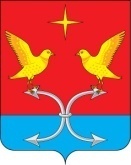 АДМИНИСТРАЦИЯ СПЕШНЕВСКОГО  СЕЛЬСКОГО ПОСЕЛЕНИЯ
КОРСАКОВСКОГО РАЙОНА ОРЛОВСКОЙ ОБЛАСТИПОСТАНОВЛЕНИЕ21.03.2023г.                                         № 8                                                                 д.Голянка                                                      О признании утратившим силу Постановления администрации Спешневского сельского поселения № 26 от 30.12.2013г.  «Об утверждении Правил  использоваеия водных объектов общего пользования, расположенных на территории Спешневского сельского поселения Корсаковского района Орловской области» Согласно протеста Новосильской межрайонной прокуратуры № 14-2023 от 16.03.2023г., а также в соответствии с пунктом 26 части 1 и частями 3,4 статьи 14 Федерального закона от 06.10.2003 № 131-ФЗ, в соответствии со статьей 4 Устава Спешневского сельского поселения, а также части 3 статьи 27 водного кодекса Российской Федерации, администрация Спешневского сельского поселения Корсаковского района Орловской области,                                      п о с т а н о в л я е т:Признать утратившим силу постановление администрации Спешневского сельского поселения № 26 от 30.12.2013г.  «Об утверждении Правил использоваеия водных объектов общего пользования, расположенных на территории Спешневского сельского поселения Корсаковского района Орловской области».Разместить настоящее постановление на официальном сайте администрации Корсаковского района и обнародовать                              на информационном стенде администрации Спешневского сельского поселения.Настоящее постановление вступает в силу со дня его подписания.Глава сельского поселения                                                            С.В. Лемягов 